Swartz Creek Vs Owosso Varsity Golf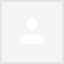 Swartz Creek beat Owosso  169 to 223.Cam Beckwith       41Connor Jewell        43Walker Drury           44Mitchell Carlson      47Brady Corbat          41James Breindenstein   55Team total           169Wesley HullSC Boys Varsity CoachInboxx7:04 PM (4 hours ago)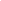 